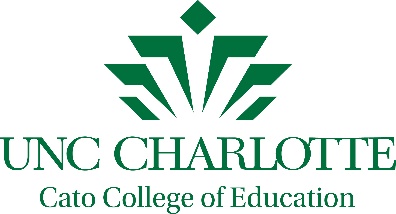 Assistant Reading Faculty Position in Elementary and Special Education. Position 004844. The Departments of Reading and Elementary Education and Special Education and Child Development in the Cato College of Education at the University of North Carolina at Charlotte are pleased to invite applications for a new reading faculty position in elementary or special education. This tenure-eligible position will begin August 15, 2019. Both departments offer doctoral, graduate, and undergraduate programs. The departmental needs and expertise of successful candidates will determine whether new faculty will join the Department of Reading and Elementary Education or the Department of Special Education and Child Development.  Responsibilities. Maintain scholarly productivity in research related to reading, seek external funds to support research activities, teach undergraduate and/or graduate methods courses, work with the community on reading initiatives, and provide service to the university and profession. Qualifications. Candidates must have an earned doctorate (or earned doctorate by the employment start date) in Elementary Education, Reading, Special Education or a closely related field from an accredited university. Faculty area of expertise for all positions should be in elementary reading. Expertise in reading assessment, diagnosis and remediation of reading difficulties, and/or reading interventions is preferred. Two years K-12 teaching experience is also preferred. We seek faculty colleagues to join a high achieving, productive, and dynamic College of Education that is on the rise as a national leader in educational equity, excellence, and engagement. With innovative research projects and strong community collaboration, the College is committed to preparing professionals who contribute to the positive learning experiences of individuals and the development of effective schools for all children and youth, especially those reflecting the diversity of the populations in urban schools. The College strives to develop a deep understanding of and respect for diversity among students and colleagues; therefore, we encourage applications from professionals who can support and enhance the efforts toward this goal. Applicants for the Assistant Professor position will be expected to show promise of excellence in research, scholarship, grant funding, and teaching.  Salary will be competitive.  Setting. The University of North Carolina at Charlotte, North Carolina’s urban research university, offers approximately 29,000 culturally diverse students a wide range of undergraduate and graduate degree programs. Student population is estimated to grow to 35,000 by 2020. The University is located in one of the New South’s most beautiful cities. With a population of 2 million in its metropolitan region, there is a vast array of cultural and recreational opportunities and outstanding medical and community services to meet the interests and needs of a diverse population. The University is within the bounds of Charlotte-Mecklenburg Schools (CMS), one of the largest urban school districts in the country. With NCATE accreditation and over 100 full-time faculty members, the College of Education serves more than 3,000 students through undergraduate and graduate programs, including five doctoral programs, and is one of the largest teacher education programs in the state. With the support from the Office of Research and Development in the College of Education, faculty secured over $8 million in grant funding in the 2017-2018 academic year.Application. Application materials should include:
A cover letter that describes how the applicant’s professional qualifications relate to the responsibilities of the position, a clear description of the applicant’s research agenda, and a concise teaching philosophy.A current curriculum vita;Unofficial copies of transcripts of all undergraduate and graduate degree programs completed;Names, addresses (including titles and institutions), telephone numbers, and email addresses of five references; andOther supporting materials relevant to the candidate’s scholarship and teaching (i.e., sample publications).To Apply: Apply electronically at https://jobs.uncc.edu. Only electronic submissions will be accepted. Please attach each of the numbered items above to the submission. For additional information or informal inquiries, contact Dr. Kristen Beach 704-687-6162 or kbeach4@uncc.edu or Dr. Paola Pilonieta at 704-687-8895 or pilonieta@uncc.edu, Co-Chairs, Reading Faculty Search.  Review of applications will begin October 1, 2018 and will continue until the positions are filled.